MEMORANDUM  DEPARTMENT OF TRANSPORTATIONProject Development Branch(303)757-9040FAX (303)757-9868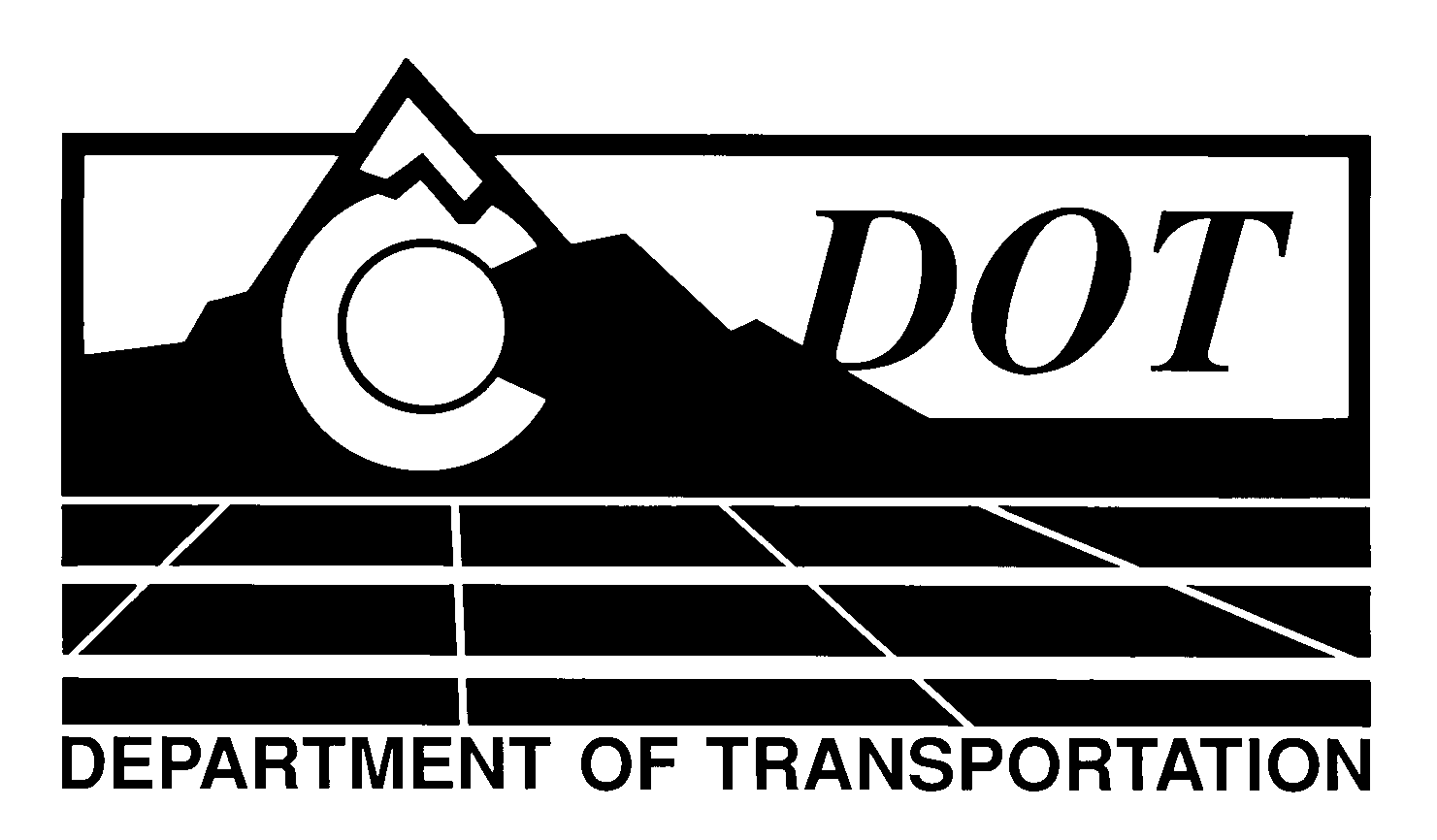 DATE:	May 5, 2011TO:	All Holders of Standard Special Provisions	FROM:	Larry Brinck, Standards and Specifications EngineerSUBJECT:	Revision of Sections 106, 627 and 713 Glass Beads for Pavement MarkingEffective this date, our unit is issuing a new standard special provision, Revision of Sections 106, 627 and 713, Glass Beads for Pavement Marking.   This new standard special is 2 pages long.  It should be used in projects having pavement marking with glass beads, beginning with projects advertised on or after June 2, 2011.  Please feel free, however, to include it projects advertised before this date.   This new standard special upgrades the property requirements of glass beads in pavement marking, including the testing requirements for determining the roundness of the beads.Those of you who keep books of Standard Special Provisions should add this new standard special to your file. For your convenience, we are attaching a new Index of Standard Special Provisions, dated May 5, 2011.  In addition, you will find this and other special provisions that are being issued this date in one place in the CDOT Construction Specifications web site:http://www.coloradodot.info/business/designsupport/construction-specifications/2011-Specs/recently-issued-special-provisionsLB/mrsAttachmentsDistribution: Per distribution list